                                                                        Emergency Cell Meeting  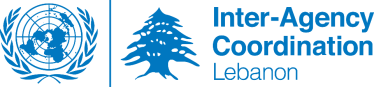 Minutes of meetingDate: 28052019Place: Arsal Municipality Participants: MSA, UNHCR, MoSA, SCI, NRC, LRC, ICRC, ACF, Lost, URDA, Awareness and Equality, Green Helmet, IRCEmergency Cell TORs are attached for any comments and updates.Sample assessment was conducted through the shelter sector, ten teams were designated to conduct visits to around 400+ tent. Projection was made in general for the need of shelter kits through the sample assessment and IAMP in Arsal as follow:Around 153 tents (2.4%) require Light Repair Kit Around 667 tents (10.7%) require Medium Repair KitAround 1,522 tents (24.1%) require New Arrival Kit Around 3,962 tents (62.4%) will not need shelter assistance. According to the sample assessment, three categories of dismantlement were recognized: Low difficulty in dismantlement – easy to be dismantled without assistance from professionals or heavy equipment and the roof is not concrete nor zinc.Medium Difficulty in dismantlement – Need assistance of skilled labor since walls are pretty solid and harder to dismantle manually taking distance into consideration. The roofs are not made of zinc and/or concreteHigh difficulty in dismantlement- Concrete and zinc roofs. Availability of agencies to respond per sector: Shelter: NRC, Medair, ACF, SCI, ICRC through LRCWASH: ACF, Lost, ICRC through LRC Protection: IRC, NRC (legal assistance)Basic Assistance: NRC, WVI, ACFFood Security: QRC, IHR, Sawaed Al KheirSome refugees starting responding through dismantling their own tents and thus require fast ways forward in terms of response. Preferable way of action in response is the below flow chart: Referrals are gathered through agency hotlines in service directory and channeled through the Emergency Cell WhatsApp group  Teams allocated per area to initiate multi-sectoral Household level Assessment in case of total dismantlement (team must have one shelter staff)  response per sector. In debris collection, LAF showed interest as well as the refugees have been seen to have their own machinery to collect the debris and municipality offered support as well.Mayor afterwards stated that the old and new dumping site can be utilized for disposal of debris; however, taking into consideration that there is Lebanese Army Forces checkpoint and hence need to alert the LAF if refugees are to pass. Important key messages for refugees, as agencies believe refugees are still not aware of the below and should be: No sector assistance will be provided prior to dismantlement according to the criteria. The usual procedure of having approval from Ministry of Internal Affairs and Municipalities as well as municipality (Mayor stated approval granted) should be followed by the refugees prior to building new tents. Dismantle the tanks and toilets carefully and secure all belongings and assets including core relief items. React to the decision of the LAF. For relocation sites the recommendation of having a land to build a temporary settlement was placed (Mayor stated that no land is available), renting ready apartments if necessary or buildings, using empty tents (Municipal support assistant has a meeting with LAF and will ask them if the assessment shared by shawishes of empty tents is available). . Action points تم إجراء تقييم للعينة من خلال قطاع المأوى ، وتم تعيين عشرة فرق للقيام بزيارات لحوالي 400 خيمة. تم الإسقاط بشكل عام ل في عرسال على النحو التالي: تحتاج حوالي 153 خيمة (2.4٪) إلى عدة الإصلاح الخفيفة يحتاج حوالي 667 خيمة (10.7٪) إلى عدة إصلاح متوسط تحتاج حوالي 1522 خيمة (24.1٪) إلى عدة جديدة لن تحتاج حوالي 3962 خيمة (62.4 ٪) إلى مساعدة في المأوى.وفقًا لتقييم العينة ، تم التعرف على ثلاث فئات من التفكيك: صعوبة منخفضة في التفكيك - سهلة التفكيك دون مساعدة من المحترفين أو المعدات الثقيلة والسقف ليس صلب ولا زنكًا. متوسطة الصعوبة في التفكيك - تحتاج إلى مساعدة من العمالة الماهرة لأن الجدران صلبة جدًا ويصعب تفكيكها يدويًا مع مراعاة المسافة. الأسقف ليست مصنوعة من الزنك و / أو الخرسانة صعوبة كبيرة في التفكيك- أسطح صلب والزنك.• توافر الوكالات للاستجابة لكل قطاع:المأوى: NRC، Medair، ACF، SCI، ICRC من خلال LRCالصرف الصحي: ACF، Lost، ICRC من خلال LRCالحماية قبل التفكيك وفقًا للمعايير: IRC، NRC (مساعدة قانونية):: المساعدة الأساسية NRC ، WVI ، ACFالأمن الغذائي: QRC ، IHR• يبدأ بعض اللاجئين في الاستجابة من خلال تفكيك خيامهم وبالتالي يتطلبون طرقًا سريعة للمضي قدماً من حيث الاستجابة.• طريقة العمل المفضلة في الاستجابة هي مخطط أدناه:يتم جمع الإحالات من خلال الخطوط الساخنة للوكالة في دليل الخدمة وتوجيهها عبر مجموعة واتس اب لخلايا الطوارئ  فرق منطقة لبدء تقييم مستوى الأسرة متعدد القطاعات في حالة التفكيك التام (يجب أن يكون لدى الفريق طاقم إيواء واحد)  استجابة لكل قطاع.• في جمع الحطام ، أبدت القوات المسلحة اللبنانية اهتمامًا ، كما شوهد اللاجئون لديهم آليتهم الخاصة لجمع الحطام وعرضت البلدية الدعم أيضًا.صرح رئيس البلدية بعد ذلك أنه يمكن استخدام المكب القديم والجديد للتخلص من الحطام ؛ ومع ذلك ، مع الأخذ في الاعتبار أن هناك نقطة تفتيش تابعة للجيش اللبناني وبالتالي تحتاج إلى تنبيه الجيش اللبناني إذا أراد اللاجئون المرور.• الرسائل الرئيسية المهمة للاجئين ، حيث تعتقد أن اللاجئين لا يزالون غير مدركين لما يلي ويجب أن يكونوا: لن يتم تقديم أي الداخلية ينبغي أن يتبع اللاجئون الإجراء المعتاد المتمثل في الحصول على موافقة من وزارة الشؤون الداخلية والبلديات وكذلك البلدية (تم إعلان موافقة العمدة)   قبل بناء الخيام الجديدة قبل بناء الخيام الجديدة التفاعل على قرار الجيش اللبنانيفك الخزانات والمراحيض بعناية وتأمين جميع الممتلكات بما في ذلك مواد الإغاثة الأساسية.• بالنسبة لمواقع الانتقال ، تم وضع التوصية بامتلاك أرض لبناء مخيم مؤقت (صرح العمدة بعدم توفر أي أرض) ، أو استئجار شقق جاهزة إذا لزم الأمر أو مبانٍ ، باستخدام خيام فارغة (عقد مساعد دعم البلدية اجتماعًا لتحقق من تقييم الخيام الفارغة متاح)نقاط العملتحديث دليل الخدمة إذا لزم الأمريمكنك تحديث معلومات النشاط ورابط google مع تحديث المساعدة https://docs.google.com/spreadsheets/d/1Xd1CNkIQdptrfaRDvKTykf7E8yjipP_FhsYqK-ccfSE/edit#gid=1775478962تأكيد موقع تفريغ مع رئيس البلديةتأكيد توفر المواقع المؤقتة ، إن وجدت.إنهاء التقييم وتقسيم الفرقمجال التدخل النهائي للمأوى لتجنب الازدواجيةActionWhoUpdate service directory if needed   All Agencies Update Activity Info and google link  with stock update https://docs.google.com/spreadsheets/d/1Xd1CNkIQdptrfaRDvKTykf7E8yjipP_FhsYqK-ccfSE/edit#gid=1775478962 All Agencies Confirm the dumping site for debris   UNHCRConfirm relocation sites availability, if any. UNHCRFinalize the teams for RNA(send email for interested actors) and RNA UNHCRFinalize area of intervention for shelter to avoid duplication UNHCR